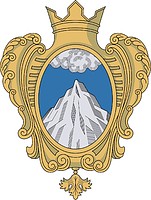 Совет депутатов муниципального образования  Копорское сельское поселение Ломоносовского района Ленинградской области20 февраля   2020 года                                                                             №     5                                          Об утверждении  Порядка представления сведений о доходах, расходах, об имуществе и обязательствах имущественного характера лицами, замещающими муниципальные должности,главой администрации по контракту,  лицами претендующими на замещение   этих должностейВ соответствии с Федеральным законом от 06.10.2003 N 131-ФЗ «Об общих принципах организации местного самоуправления в Российской Федерации», Федеральными законами от 25 декабря 2008 года N 273-ФЗ "О противодействии коррупции",  законом Ленинградской области  от 20.01.2020 г № 7-оз в целях приведение  нормативных правовых актов органов местного самоуправление в соответствии с действующим законодательством,  совет депутатов Копорского сельского поселенияРЕШИЛ:1.  Утвердить Порядок представления сведений о доходах, расходах, об имуществе и обязательствах имущественного характера лицами, замещающими муниципальные должности, главой администрации по контракту,  лицами претендующими на замещение   этих должностей согласно приложению 1.2. Утвердить Порядок применения мер ответственности к депутату, члену выборного органа местного самоуправления, выборному должностному лицу местного самоуправления Копорского сельского поселения в случае нарушения законодательства о противодействии коррупции согласно приложению 2.3.  Настоящее решение опубликовать (обнародовать) и разместить на официальном сайте Копорского сельского поселения.4. Решение вступает в силу с момента его опубликования (обнародования).Глава муниципального образования:                             А.В. ДикийПриложение 1К решению совета депутатовОт 20 февраля 2020 г. № 5Порядок представления сведений о доходах, расходах, об имуществе и обязательствах имущественного характера лицами, замещающими муниципальные должности, главой администрации по контракту,  лицами претендующими на замещение   этих должностей 1. Граждане, претендующие на замещение должности главы администрации  Копорского сельского поселения  по контракту, и лица, замещающие указанную должность, представляют Губернатору Ленинградской области сведения о доходах, расходах, об имуществе и обязательствах имущественного характера.2. Граждане, претендующие на замещение муниципальной должности Копорского сельского поселения , и лица, замещающие муниципальные должности, представляют Губернатору Ленинградской области сведения о доходах, расходах, об имуществе и обязательствах имущественного характера.3. Лица, замещающие муниципальную должность депутата представительного органа Копорского сельского поселения и осуществляющие свои полномочия на непостоянной основе, представляют Губернатору Ленинградской области в течение четырех месяцев со дня избрания депутатом, передачи им вакантного депутатского мандата или прекращения осуществления ими полномочий на постоянной основе ( приобретение статуса депутата, осуществляющего полномочия на непостоянной основе):1) сведения о своих доходах, полученных от всех источников (включая доходы по прежнему месту работы или месту замещения выборной должности, пенсии, пособия, иные выплаты) за календарный год, предшествующий году приобретения статуса депутата, осуществляющего полномочия на непостоянной основе, а также сведения об имуществе, принадлежащем им на праве собственности, и о своих обязательствах имущественного характера по состоянию на первое число месяца, предшествующего месяцу подачи данных сведений (на отчетную дату);2) сведения о доходах супруги (супруга) и несовершеннолетних детей, полученных от всех источников (включая заработную плату, пенсии, пособия, иные выплаты) за календарный год, предшествующий году приобретения статуса депутата, осуществляющего полномочия на непостоянной основе, а также сведения об имуществе, принадлежащем им на праве собственности, и об их обязательствах имущественного характера по состоянию на первое число месяца, предшествующего месяцу подачи данных сведений (на отчетную дату).
4. Граждане, претендующие на замещение должности главы администрации Копорского сельского поселения  по контракту, муниципальной должности, при назначении (избрании) на должность представляют:
1) сведения о своих доходах, полученных от всех источников (включая доходы по прежнему месту работы или месту замещения выборной должности, пенсии, пособия, иные выплаты) за календарный год, предшествующий году подачи документов для замещения должности главы администрации по контракту и замещения муниципальной должности, а также сведения об имуществе, принадлежащем им на праве собственности, и о своих обязательствах имущественного характера по состоянию на первое число месяца, предшествующего месяцу подачи документов для замещения должности (на отчетную дату);2) сведения о доходах супруги (супруга) и несовершеннолетних детей, полученных от всех источников (включая заработную плату, пенсии, пособия, иные выплаты) за календарный год, предшествующий году подачи документов для замещения должности главы администрации по контракту и замещения муниципальной должности, а также сведения об имуществе, принадлежащем им на праве собственности, и об их обязательствах имущественного характера по состоянию на первое число месяца, предшествующего месяцу подачи документов для замещения должности (на отчетную дату).5. Лица, замещающие должность главы администрации по контракту, лица, замещающие муниципальную должность, за исключением случаев, установленных частью 6 настоящего Порядка, представляют ежегодно не позднее 30 апреля года, следующего за отчетным:1) сведения о своих доходах, полученных за отчетный период (с 1 января по 31 декабря) от всех источников (включая денежное содержание, заработную плату, пенсии, пособия, иные выплаты), а также сведения об имуществе, принадлежащем им на праве собственности, и о своих обязательствах имущественного характера по состоянию на конец отчетного периода;2) сведения о доходах супруги (супруга) и несовершеннолетних детей, полученных за отчетный период (с 1 января по 31 декабря) от всех источников (включая заработную плату, пенсии, пособия, иные выплаты), а также сведения об имуществе, принадлежащем им на праве собственности, и об их обязательствах имущественного характера по состоянию на конец отчетного периода;3) сведения о своих расходах, а также о расходах своих супруги (супруга) и несовершеннолетних детей по каждой сделке по приобретению земельного участка, другого объекта недвижимости, транспортного средства, ценных бумаг, акций (долей участия, паев в уставных (складочных) капиталах организаций), совершенной ими, их супругами и (или) несовершеннолетними детьми в течение отчетного периода, если общая сумма таких сделок превышает общий доход соответствующего лица и его супруги (супруга) за три последних года, предшествующих отчетному периоду, и об источниках получения средств, за счет которых совершены эти сделки.6. Лицо, замещающее муниципальную должность депутата представительного органа сельского поселения и осуществляющее свои полномочия на непостоянной основе, представляет сведения, указанные в части 5 настоящего Порядка, в случае совершения в течение отчетного периода сделок, предусмотренных частью 1 статьи 3 Федерального закона от 3 декабря 2012 года N 230-ФЗ "О контроле за соответствием расходов лиц, замещающих государственные должности, и иных лиц их доходам", в срок не позднее 30 апреля года, следующего за отчетным.
В случае если в течение отчетного периода такие сделки не совершались, указанное лицо сообщает об этом Губернатору Ленинградской области через государственный орган Ленинградской области по профилактике коррупционных и иных правонарушений (далее - орган по профилактике коррупционных и иных правонарушений) в срок не позднее 30 апреля года, следующего за отчетным, по форме согласно приложению к настоящему областному закону.7. Сведения о доходах, расходах, об имуществе и обязательствах имущественного характера подаются в орган по профилактике коррупционных и иных правонарушений лицами, указанными в частях 1-3, абзаце первом части 6 настоящего порядка, по форме справки, утвержденной Указом Президента Российской Федерации от 23 июня 2014 года N 460 "Об утверждении формы справки о доходах, расходах, об имуществе и обязательствах имущественного характера и внесении изменений в некоторые акты Президента Российской Федерации" (далее - справка).8. Заполнение справки осуществляется с использованием специального программного обеспечения "Справки БК", размещенного на официальном сайте Президента Российской Федерации или на официальном сайте государственной информационной системы в области государственной службы в информационно-телекоммуникационной сети "Интернет".9. Копии справок о доходах, расходах, об имуществе и обязательствах имущественного характера с отметкой о приеме представляются лицом, замещающим должность главы администрации по контракту, муниципальную должность,  в  Комиссию по урегулированию  конфликта интересов  совета депутатов  Копорского сельского поселения не позднее 30 апреля года, следующего за отчетным, для размещения на официальном сайте органа местного самоуправления в информационно-телекоммуникационной сети "Интернет" и (или) предоставления для опубликования средствам массовой информации в порядке, определяемом муниципальным правовым актом.10. В случае если гражданин или лицо, замещающее должность главы администрации по контракту, муниципальную должность, самостоятельно обнаружили, что в представленных ими в орган по профилактике коррупционных и иных правонарушений сведениях о доходах, расходах, об имуществе и обязательствах имущественного характера не отражены или не полностью отражены какие-либо сведения либо имеются ошибки, они вправе представить уточненные сведения в следующем порядке:1) гражданин - в течение одного месяца со дня представления сведений о доходах, расходах, об имуществе и обязательствах имущественного характера в соответствии с частью 4 настоящего Порядка;2) лицо, замещающее должность главы администрации по контракту, муниципальную должность, за исключением лица, указанного в пункте 3 настоящей части, - в течение одного месяца после окончания срока, указанного в части 5 настоящего Порядка;3) лицо, замещающее муниципальную должность депутата представительного органа сельского поселения и осуществляющее свои полномочия на непостоянной основе, - в течение одного месяца со дня представления сведений о доходах, расходах, об имуществе и обязательствах имущественного характера в соответствии с частью 3 или частью 6 настоящего Порядка.11. В случае непредставления по объективным причинам лицом, замещающим должность главы администрации по контракту, муниципальную должность, сведений о доходах, расходах, об имуществе и обязательствах имущественного характера супруги (супруга) и несовершеннолетних детей данный факт подлежит рассмотрению в порядке, установленном  решением совета депутатов.Результаты рассмотрения направляются в орган по профилактике коррупционных и иных правонарушений в срок не позднее пяти рабочих дней со дня принятия соответствующего решения.12. В случае если гражданин, претендующий на замещение должности главы администрации по контракту, представивший в соответствии с настоящей статьей справки о своих доходах, об имуществе и обязательствах имущественного характера, а также о доходах, об имуществе и обязательствах имущественного характера своих супруги (супруга) и несовершеннолетних детей, не был назначен на должность главы администрации по контракту, такие справки возвращаются ему по его письменному заявлению.

Приложение 2К решению совета депутатовОт 20 февраля 2020 г. № 5Порядок применения мер ответственности  к депутату, члену выборного органа местного самоуправления, выборному должностному лицу местного самоуправления Копорского сельского поселения в случае нарушения законодательства о противодействии коррупции1. Проверка достоверности и полноты сведений о доходах, расходах, об имуществе и обязательствах имущественного характера, представляемых депутатом, членом выборного органа местного самоуправления, выборным должностным лицом местного самоуправления в соответствии со статьей 2 областного закона  от 20.01.2020 г. № 7-оз (далее - проверка), осуществляется органом по профилактике коррупционных и иных правонарушений по решению Губернатора Ленинградской области.2. В случае  обращения Губернатора Ленинградской области с заявлением о досрочном прекращении полномочий депутата, члена выборного органа местного самоуправления, выборного должностного лица местного самоуправления или применении в отношении указанных лиц иной меры ответственности (далее - заявление Губернатора Ленинградской области) совет депутатов Копорского сельского поселения рассматривает его и принимает решение не позднее чем через 30 дней со дня поступления заявления Губернатора Ленинградской области, а если заявление поступило в период между заседаниями совета депутатов, - не позднее чем через три месяца со дня поступления такого заявления.3. Решение о применении к депутату, члену выборного органа местного самоуправления, выборному должностному лицу местного самоуправления мер ответственности, установленных частью 7_3-1 статьи 40 Федерального закона от 6 октября 2003 года N 131-ФЗ "Об общих принципах организации местного самоуправления в Российской Федерации",  принимается решением совета депутатов Копорского сельского поселения.4. К депутату, члену выборного органа местного самоуправления, выборному должностному лицу местного самоуправления, представившим недостоверные или неполные сведения о своих доходах, расходах, об имуществе и обязательствах имущественного характера, а также сведения о доходах, расходах, об имуществе и обязательствах имущественного характера своих супруги (супруга) и несовершеннолетних детей, если искажение этих сведений является несущественным, могут быть применены следующие меры ответственности:1) предупреждение;2) освобождение депутата, члена выборного органа местного самоуправления от должности в представительном органе муниципального образования, выборном органе местного самоуправления с лишением права занимать должности в представительном органе муниципального образования, выборном органе местного самоуправления до прекращения срока его полномочий;3) освобождение от осуществления полномочий на постоянной основе с лишением права осуществлять полномочия на постоянной основе до прекращения срока его полномочий;4) запрет занимать должности в представительном органе муниципального образования, выборном органе местного самоуправления до прекращения срока его полномочий;5) запрет исполнять полномочия на постоянной основе до прекращения срока его полномочий.5. При рассмотрении представительным органом муниципального образования заявления Губернатора Ленинградской области о применении мер ответственности в соответствии с частью 7_3-1 статьи 40 Федерального закона от 6 октября 2003 года N 131-ФЗ "Об общих принципах организации местного самоуправления в Российской Федерации" депутату, члену выборного органа местного самоуправления, выборному должностному лицу местного самоуправления, в отношении которого поступило заявление Губернатора Ленинградской области, предоставляется слово для выступления.6. Информация о результатах рассмотрения заявления Губернатора Ленинградской области подлежит размещению на официальном сайте Копорского сельского поселения в информационно-телекоммуникационной сети "Интернет" в соответствии с Федеральным законом от 9 февраля 2009 года N 8-ФЗ "Об обеспечении доступа к информации о деятельности государственных органов и органов местного самоуправления".
